Form 1Directions….Cut out Form 1 and Form 2 around the outer circle	3.  Put pin wheel brad through the center of each circle.Cut out the Triangle shape on Form 1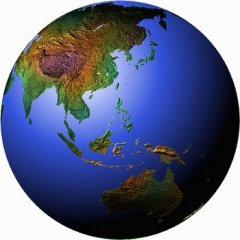 